　　　        年　　月　　日　現在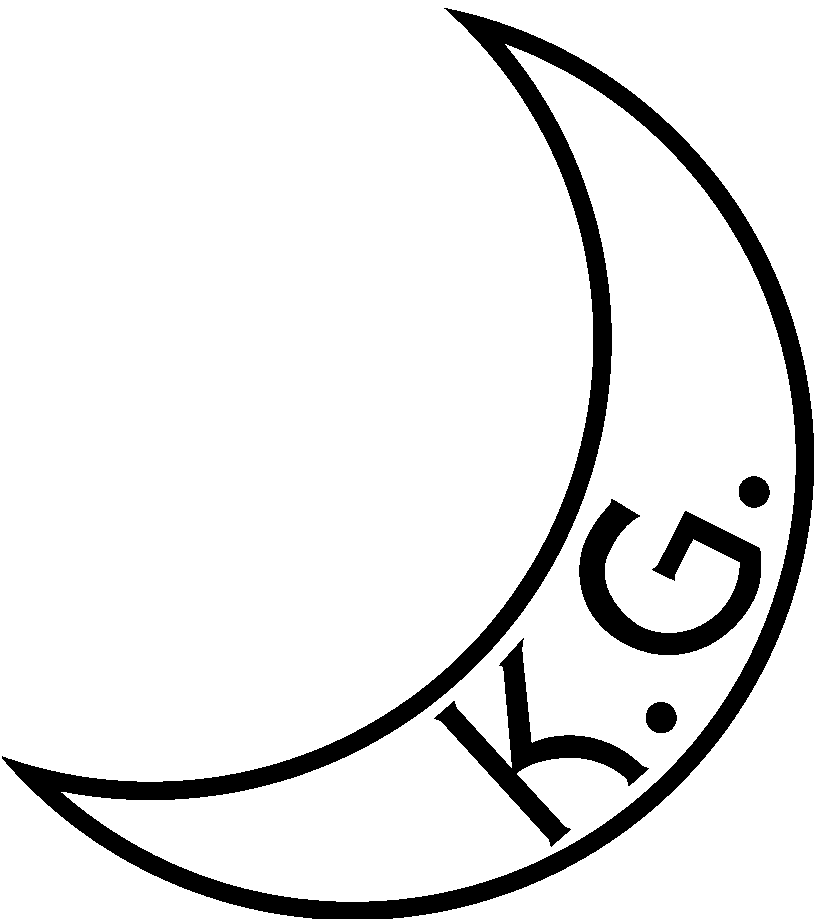 履歴書・自己紹介書学歴・職歴　学歴については高等学校卒業より記入すること自己紹介書関西学院大学ふりがな氏　　名写　　真（たて4cm×よこ3cm）生年月日　　　　　　　　年　　　　　月　　　　　　日（満　　　　歳）写　　真（たて4cm×よこ3cm）ふりがな写　　真（たて4cm×よこ3cm）〒　　　　　　　　　　　　　　　　　　　　　　　　　　TEL（　 　）　  -　　　　 e-mail：　　　　　　　　　　　　写　　真（たて4cm×よこ3cm）携帯電話または緊急連絡先　　　　　（　　　）　　　　　－　　　　　　　　　　　　携帯電話または緊急連絡先　　　　　（　　　）　　　　　－　　　　　　　　　　　　写　　真（たて4cm×よこ3cm）年月学 歴 ・ 職 歴　　研究課題について（自分の問題意識、研究の進め方、展望等）研究課題について（自分の問題意識、研究の進め方、展望等）大学生活において打ち込んできたこと（自分の成長やその成長過程でのエピソード等）大学生活において打ち込んできたこと（自分の成長やその成長過程でのエピソード等）趣味特技・資格自己の特徴について（自分の強み・持ち味等）自己の特徴について（自分の強み・持ち味等）